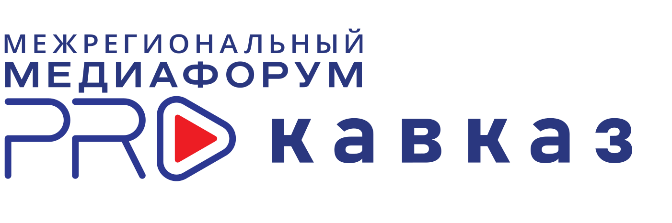 Приложение к Положению о Медиафоруме «PRO Кавказ»ЗАЯВКАна участие в конкурсе журналистского мастерства «Идея PRO»Дата подачи заявки: Подпись соискателя: __________ФИОМесто работыДолжность Телефон E-mail Регион проживанияНоминация Название работы (с указанием СМИ и даты выхода)Краткое описание работыСсылка на работу